AVALIAÇÃO – 1º BIMESTRE – 1º ANO1. ALGUMAS CRIANÇAS ESTÃO BRINCANDO NO PARQUINHO.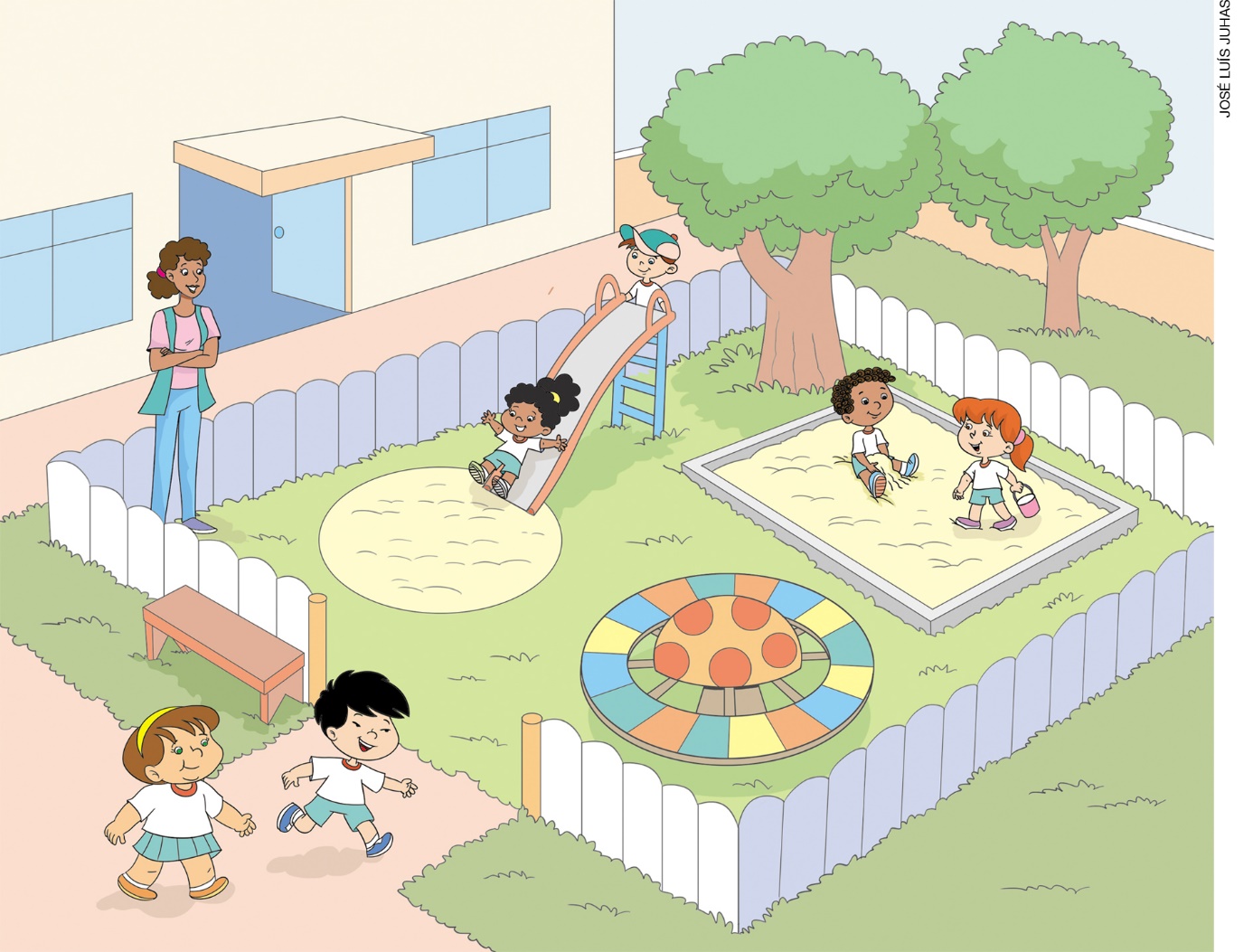 CERQUE COM UMA LINHA AS CRIANÇAS QUE ESTÃO DO LADO DE FORA DO PARQUINHO.2. OBSERVE OS ANIMAIS DA FIGURA A SEGUIR.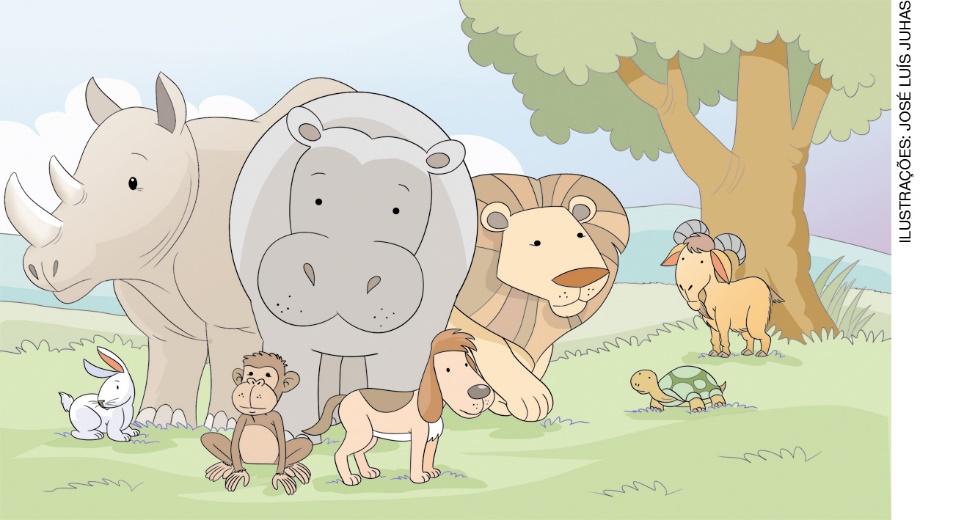 MARQUE X NO ANIMAL MAIS ALTO ENTRE OS ANIMAIS INDICADOS NOS ITENS ABAIXO.A) (    )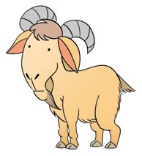 B) (    ) 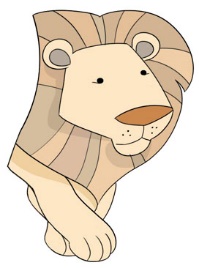 C) (    ) 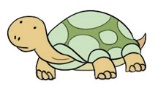 D) (    ) 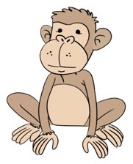 3. JÚLIA E DIEGO ESTÃO BRINCANDO. QUAL BRINQUEDO ESTÁ ATRÁS DE DIEGO?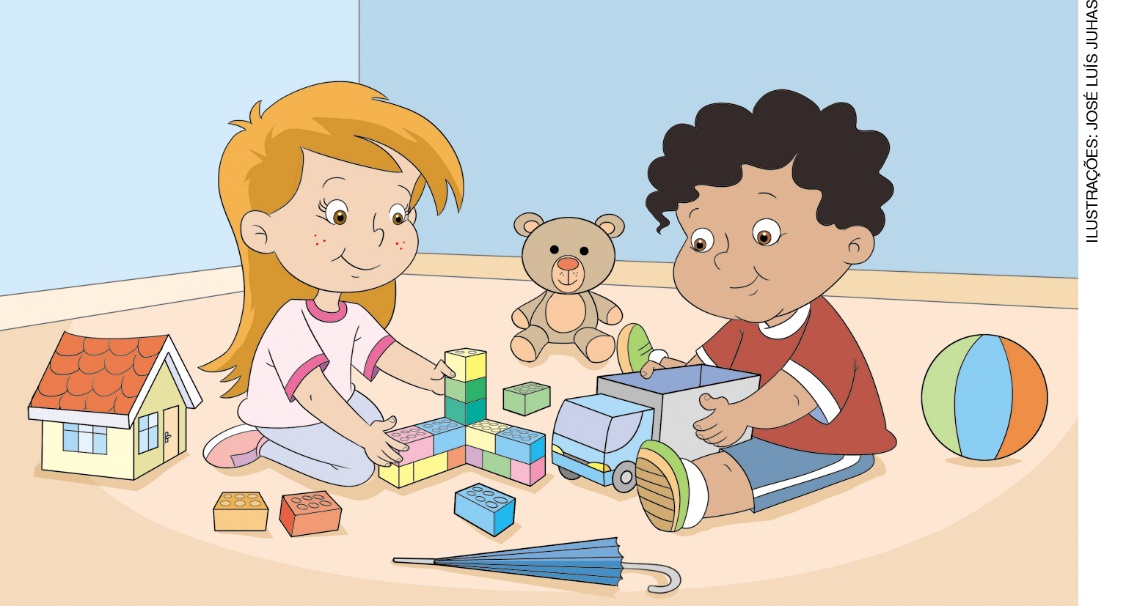 A) (    ) 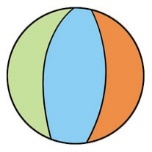 B) (    ) 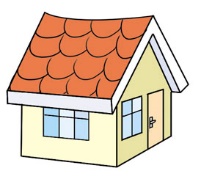 C) (    )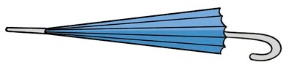 D) (    ) 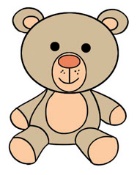 4. VANESSA COLECIONA CARRINHOS.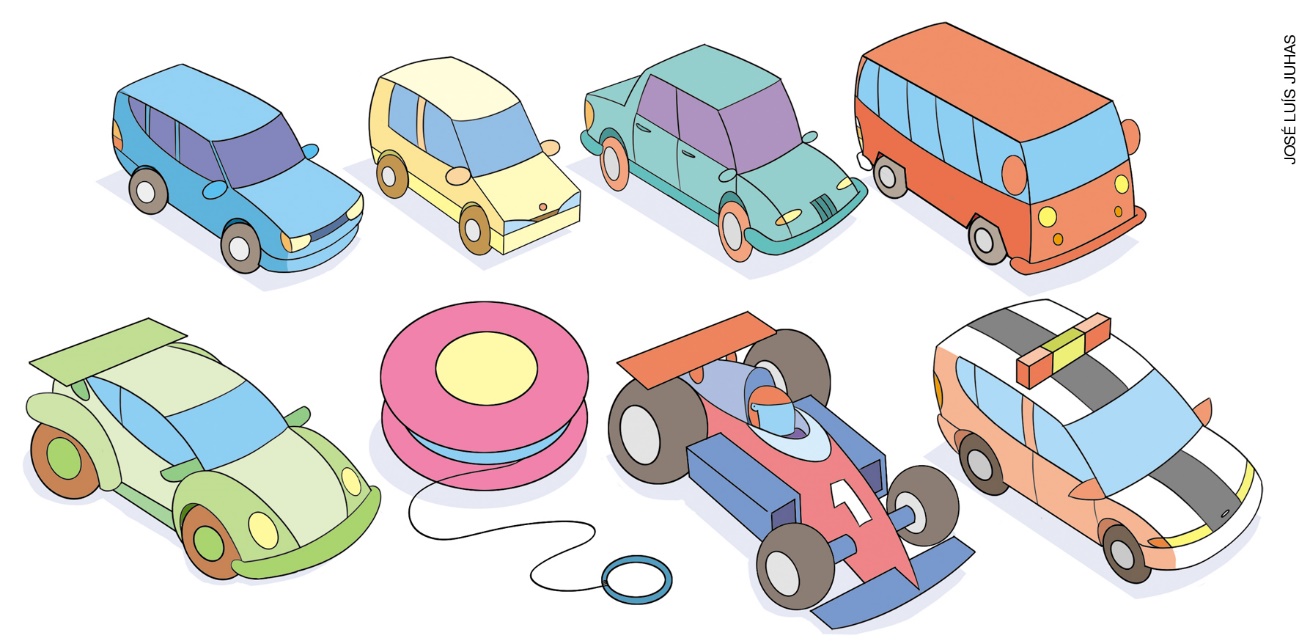 MARQUE X NO BRINQUEDO QUE NÃO É UM CARRINHO.5. NA FESTA DE ALICE, HÁ BALÕES ENFILEIRADOS. QUAL É O SEGREDO DA SEQUÊNCIA?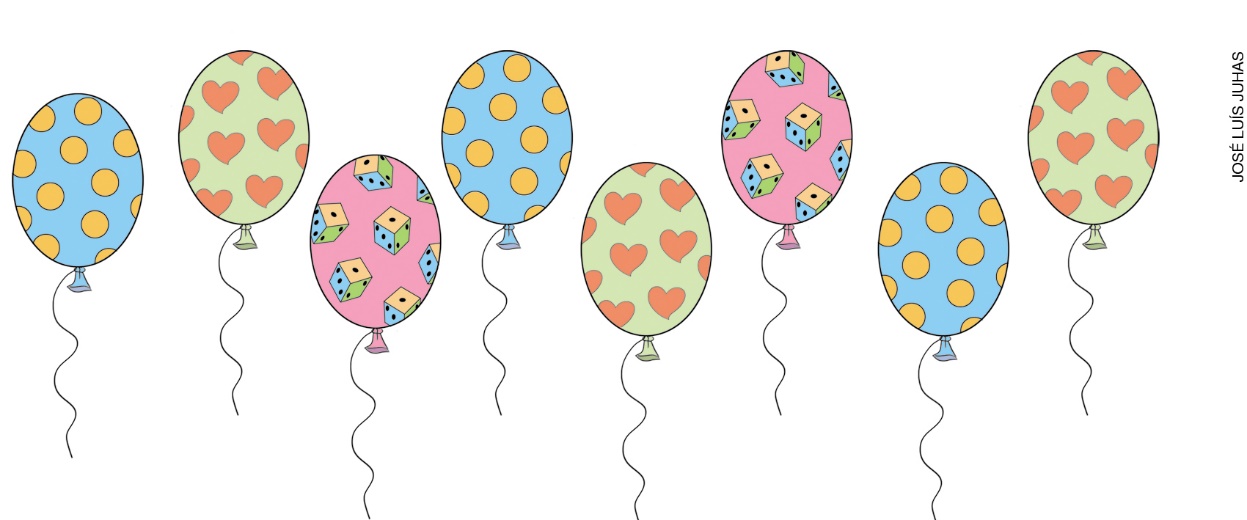 FAÇA X NO ITEM QUE CONTÉM O PRÓXIMO BALÃO QUE ALICE DEVE COLOCAR PARA CONTINUAR A SEQUÊNCIA.A) (    ) BALÃO DECORADO COM DADINHOSB) (    ) BALÃO DECORADO COM CORAÇÕEZINHOSC) (    ) BALÃO DECORADO COM BOLINHASD) (    ) BALÃO DECORADO COM GATINHOS6. AO BUSCAR VÍTOR NA ESCOLA DEPOIS DE SAIR DO TRABALHO, SUA MÃE VIU UMA PLACA DE SINALIZAÇÃO DE TRÂNSITO.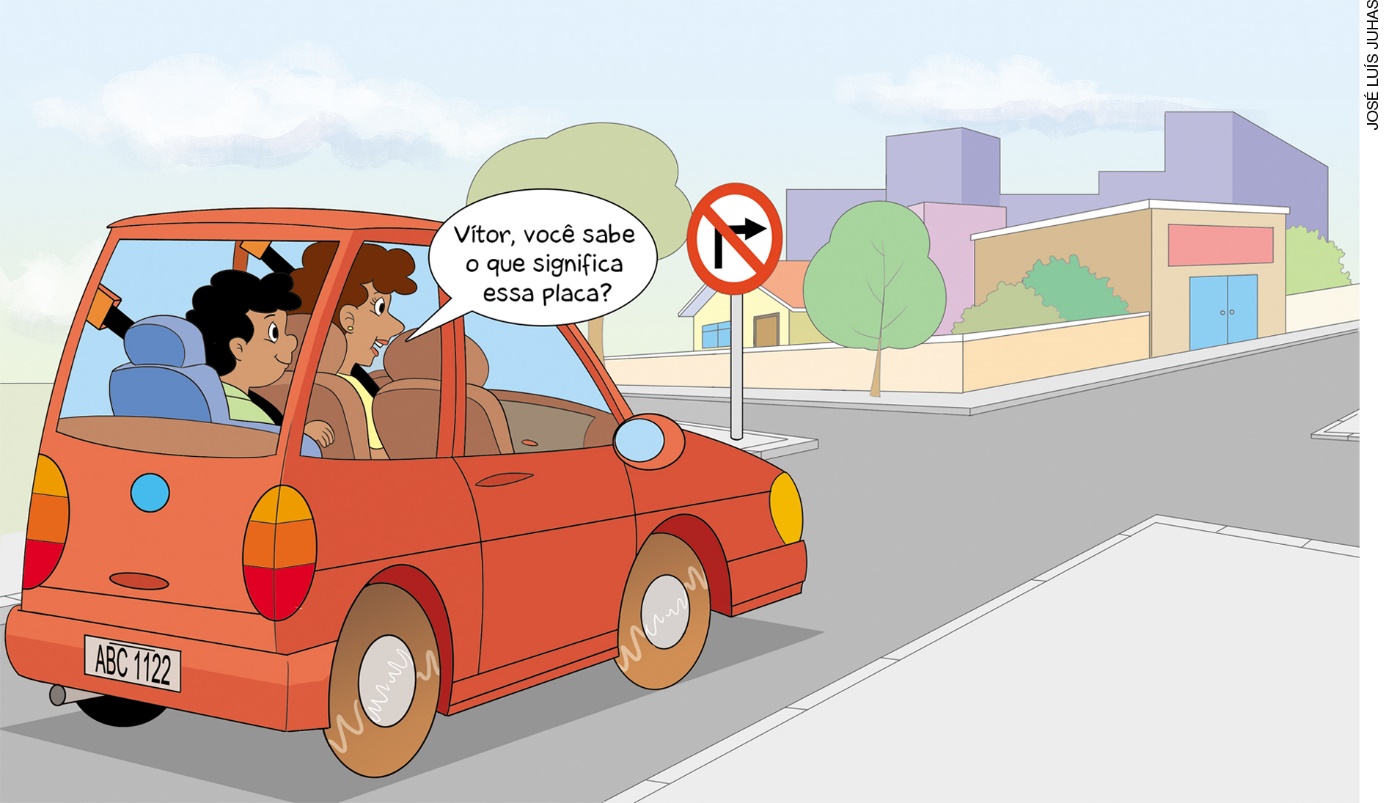 VÍTOR RESPONDEU CORRETAMENTE À PERGUNTA DA MÃE. ELE DISSE:A) (    ) “VIRE À DIREITA”B) (    ) “VIRE À ESQUERDA”C) (    ) “PROIBIDO VIRAR À DIREITA”D) (    ) “PROIBIDO VIRAR À ESQUERDA”7. OLHE O CAMINHO QUE A GATA GIGI PERCORREU.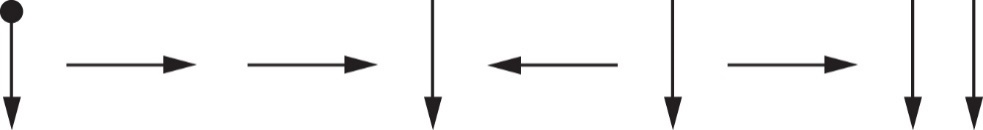 TRACE O CAMINHO NA MALHA E MARQUE X ONDE GIGI CHEGOU.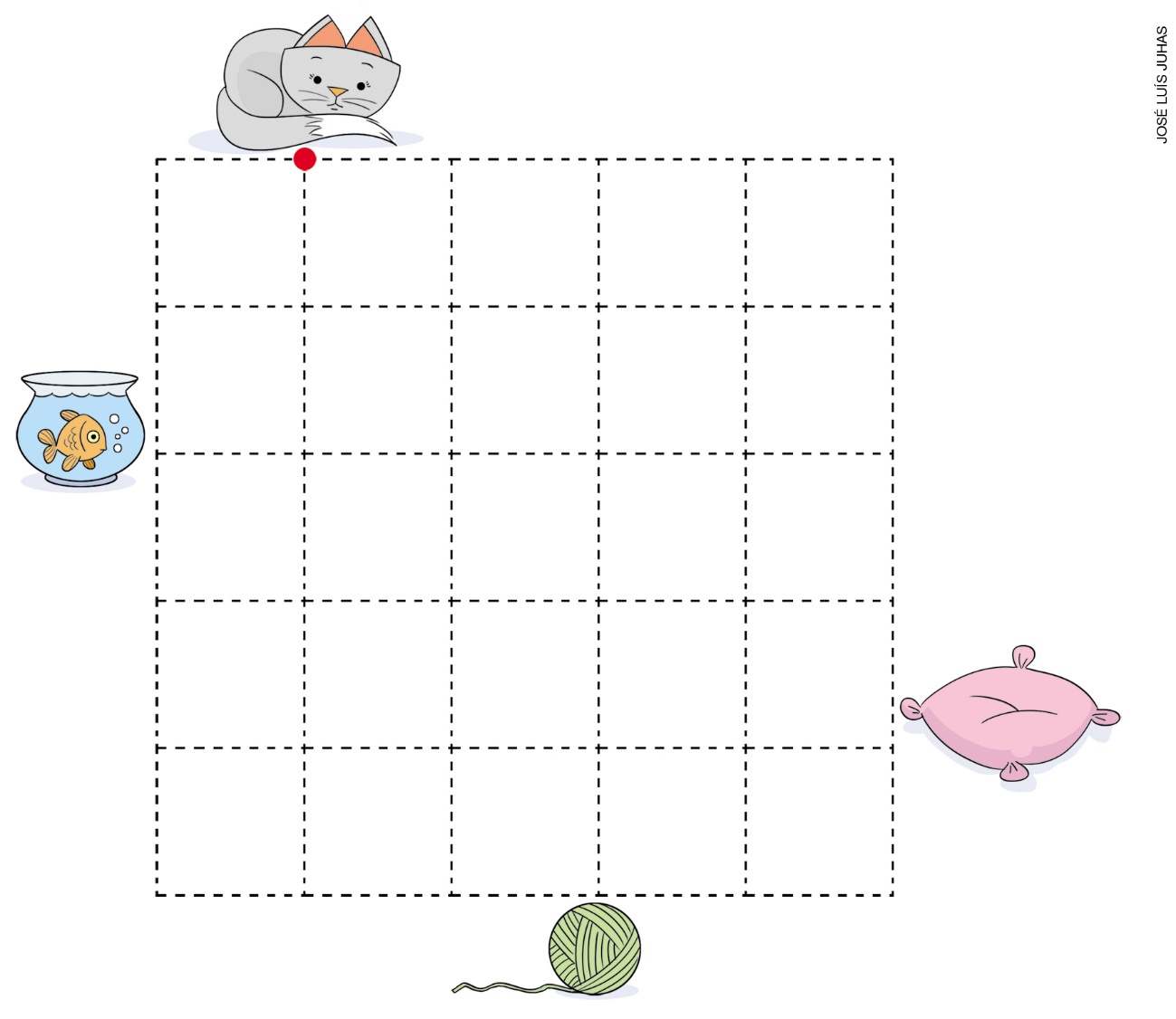 8. CARLA TEM UMA COLEÇÃO DE VEÍCULOS DE BRINQUEDO.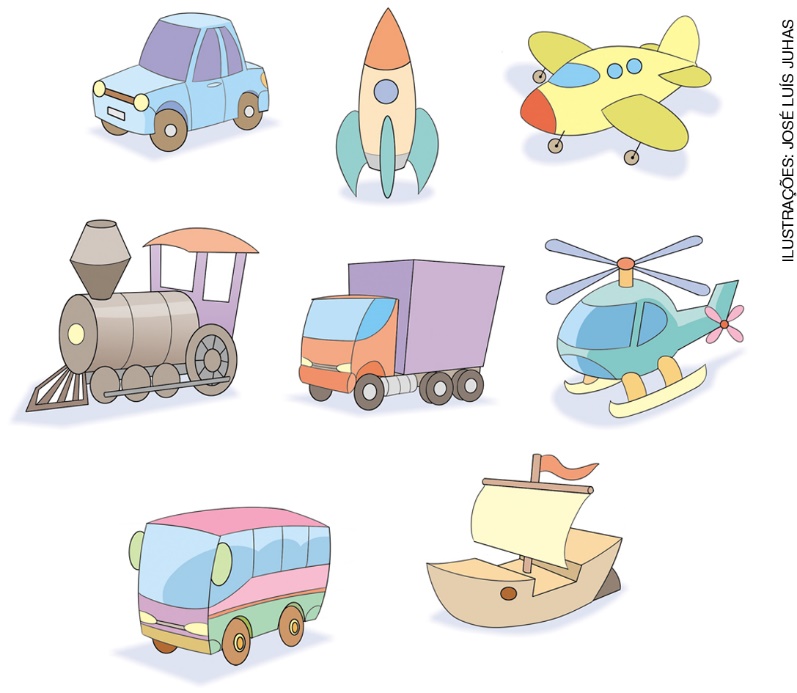 MARQUE X NO VEÍCULO QUE SÓ PODE SE LOCOMOVER NA ÁGUA.9. OBSERVE AS CRIANÇAS E AS SOMBRAS.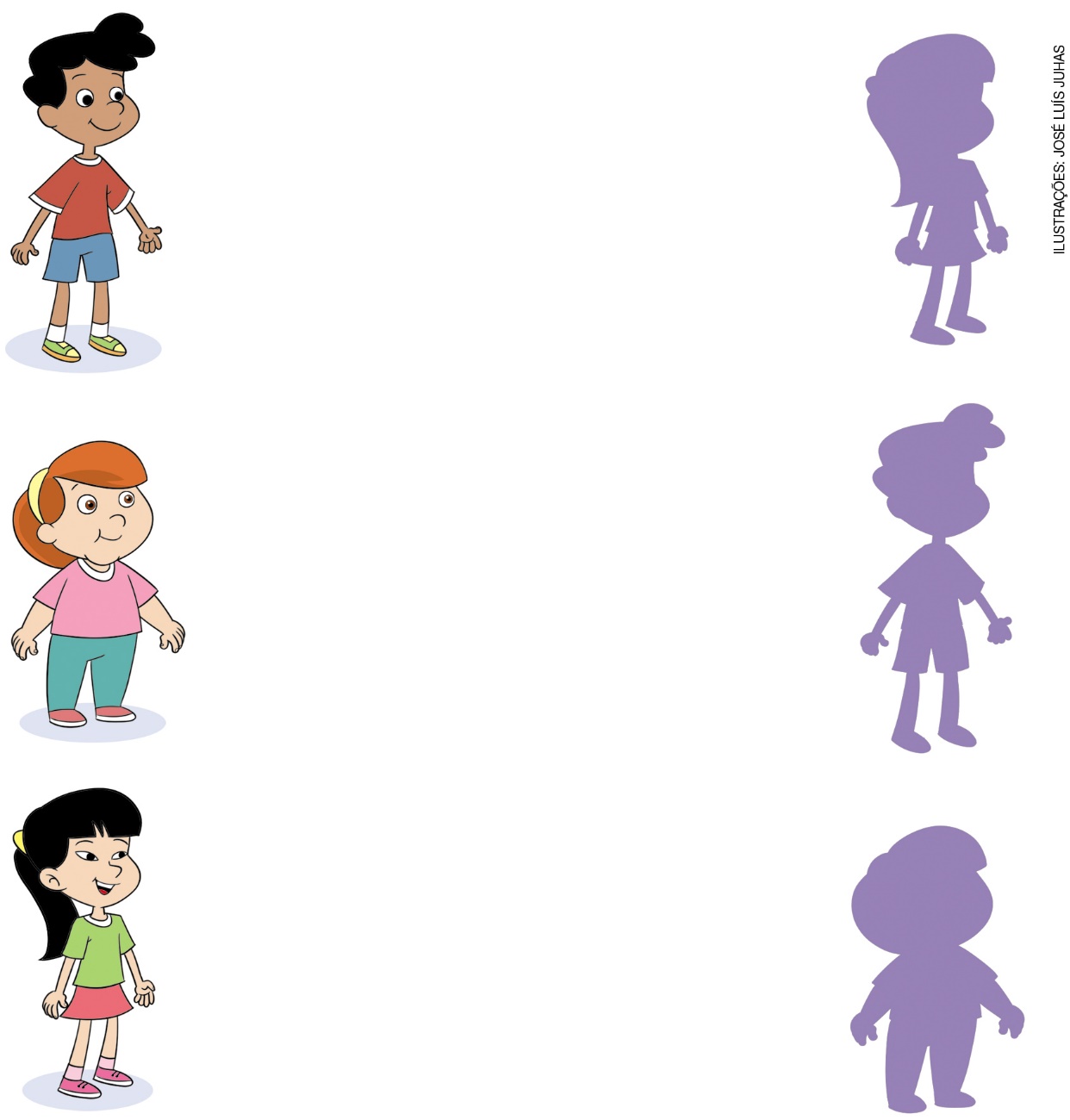 LIGUE CADA CRIANÇA À SUA SOMBRA.10. OBSERVE O QUARTO DE MARA.FAÇA X NO OBJETO QUE ESTÁ EM CIMA DA CAMA.CERQUE COM UMA LINHA O OBJETO QUE ESTÁ EMBAIXO DA CAMA.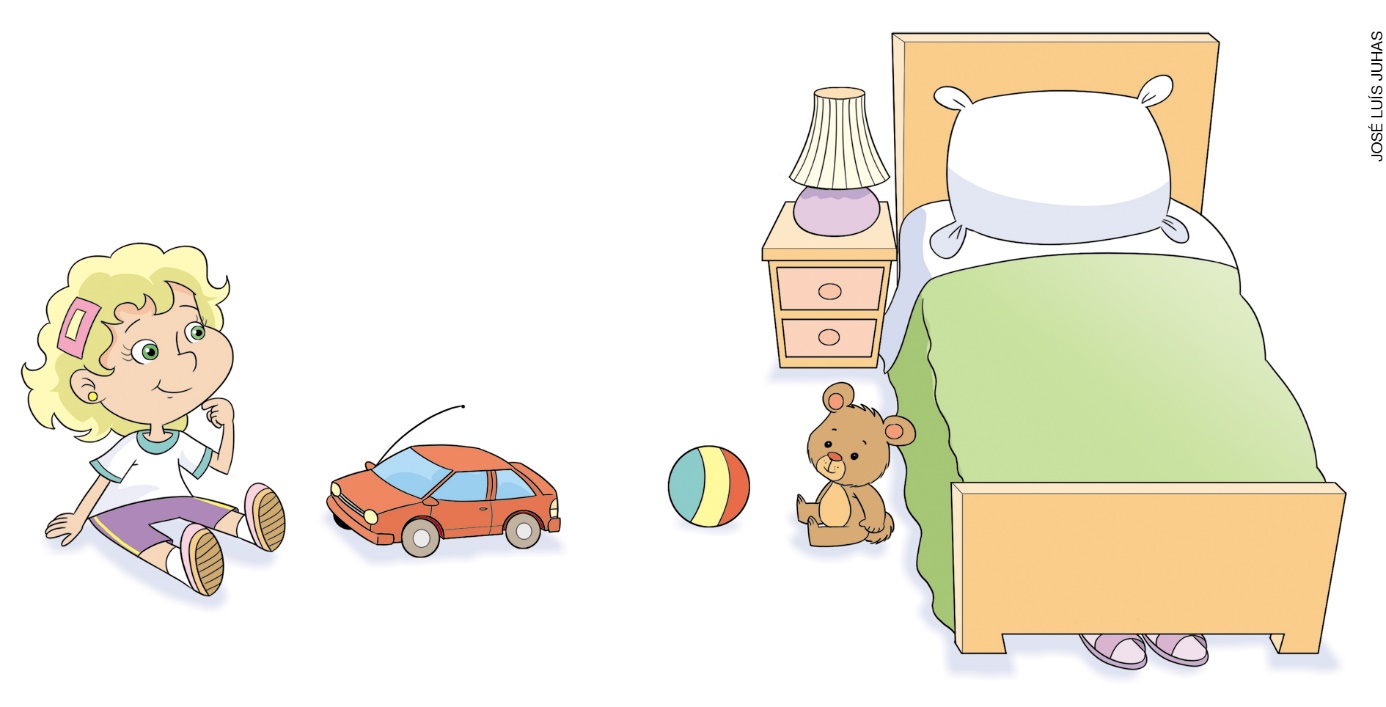 QUAL BRINQUEDO ESTÁ MAIS PERTO DE MARA?____________________________________________________________________________11. OBSERVE O PEIXE NO AQUÁRIO.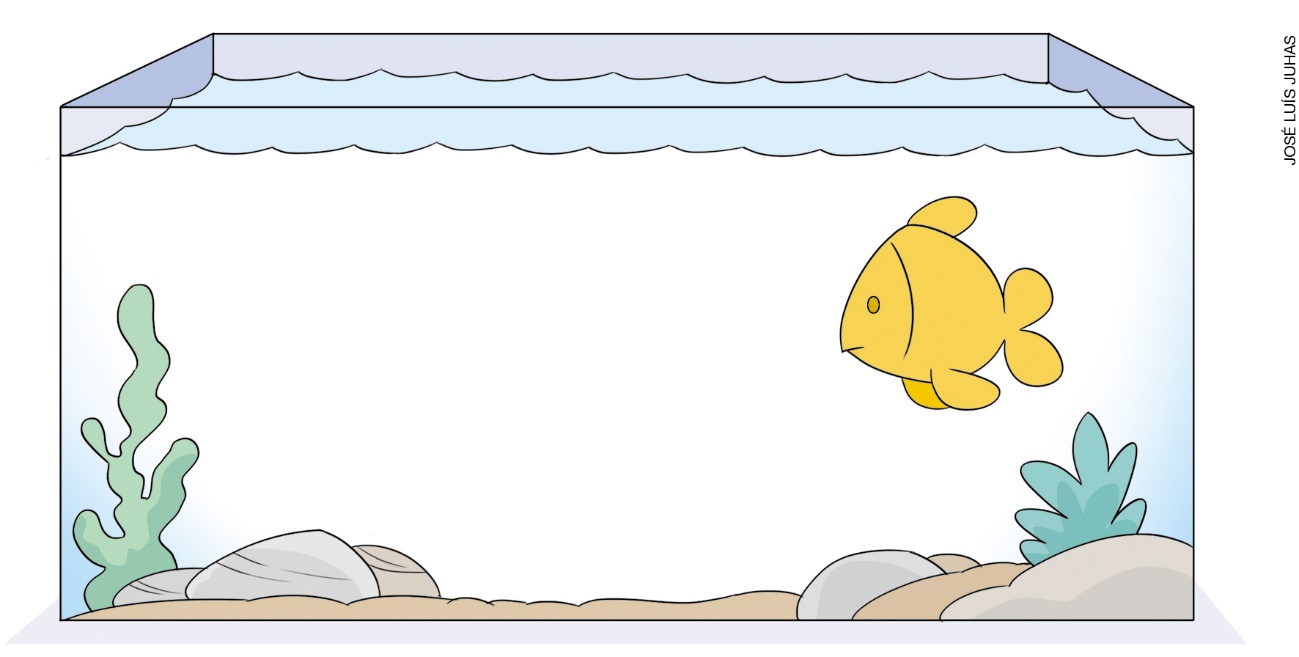 DESENHE UM PEIXE VERDE NADANDO NO MESMO SENTIDO EM QUE O PEIXE NADA.DESENHE UM PEIXE AZUL NADANDO NO SENTIDO CONTRÁRIO AO QUE O PEIXE NADA.12. DESENHE, NO ESPAÇO A SEGUIR, UMA CORDA MAIS COMPRIDA E MAIS FINA DO QUE ESTA: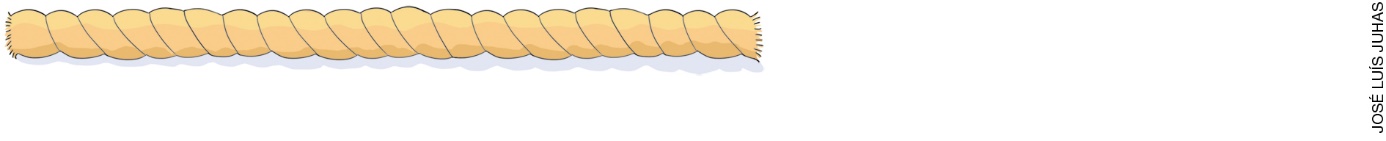 13. LUANA QUER BRINCAR NO PARQUINHO.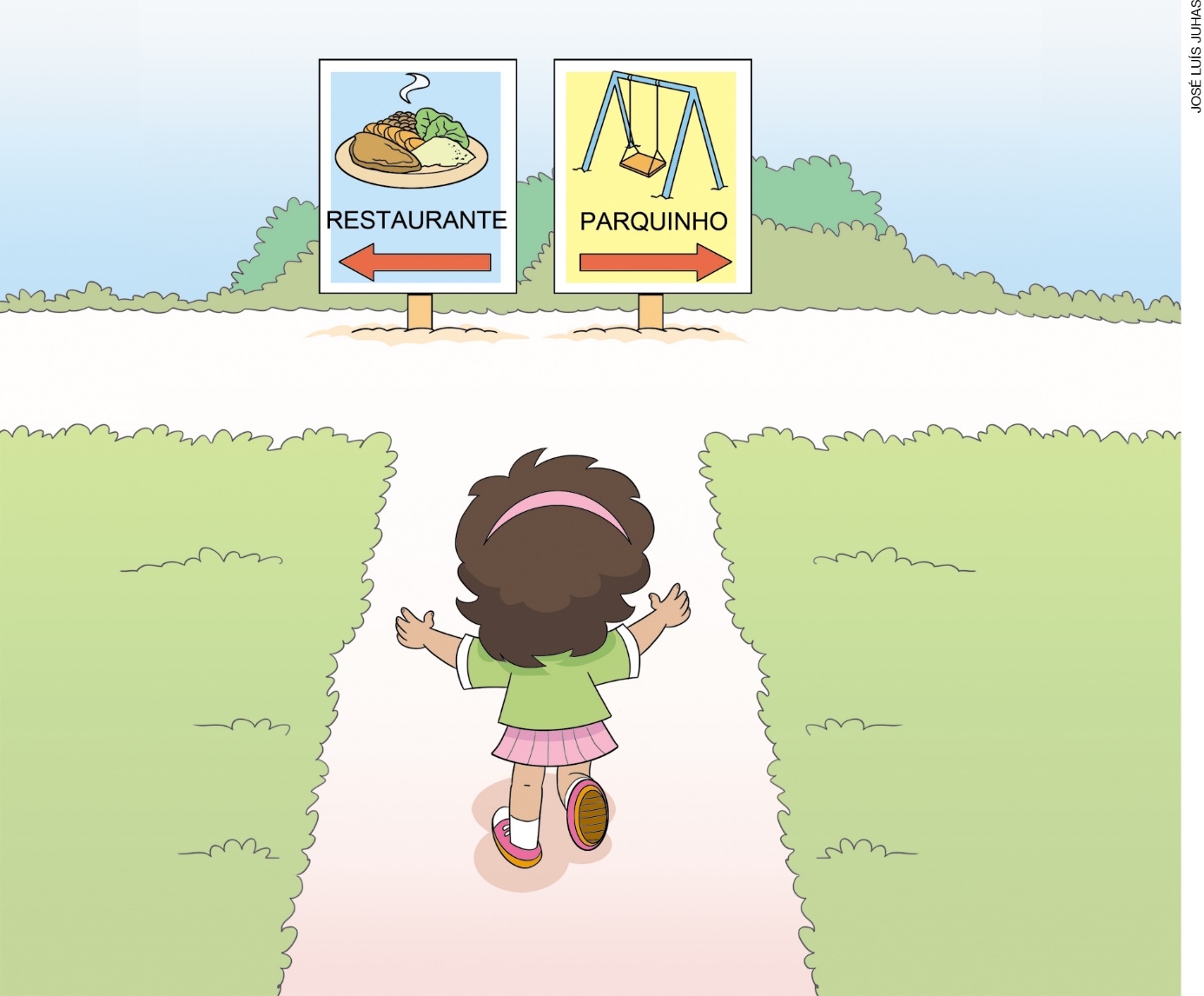 LUANA DEVE VIRAR À DIREITA OU À ESQUERDA?____________________________________________________________________________14. OBSERVE OS OBJETOS.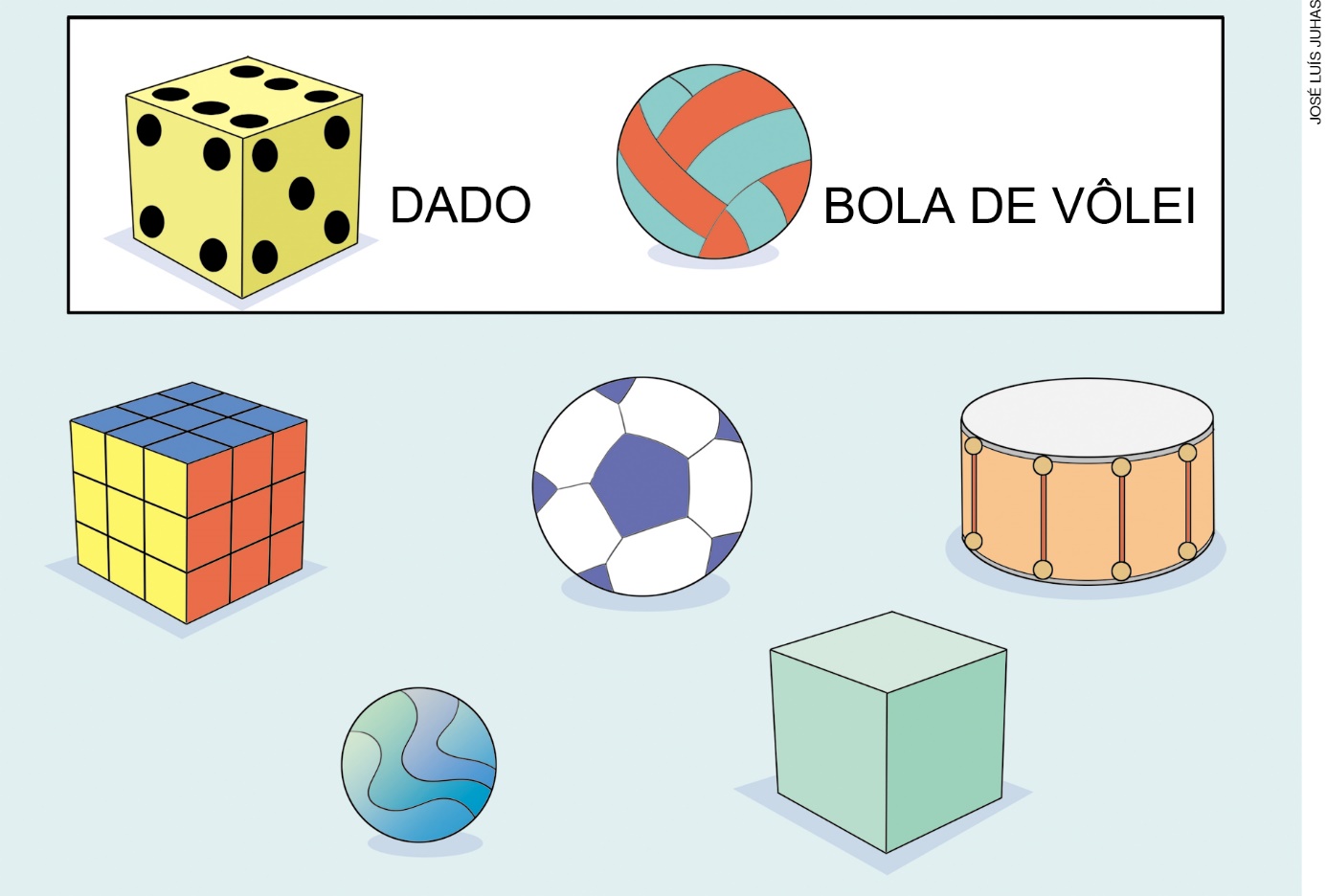 CERQUE COM UMA LINHA OS OBJETOS QUE SE PARECEM COM A BOLA DE VÔLEI.15. DIEGO GANHOU UMA FANTASIA DE PALHAÇO PARA IR A UMA FESTA.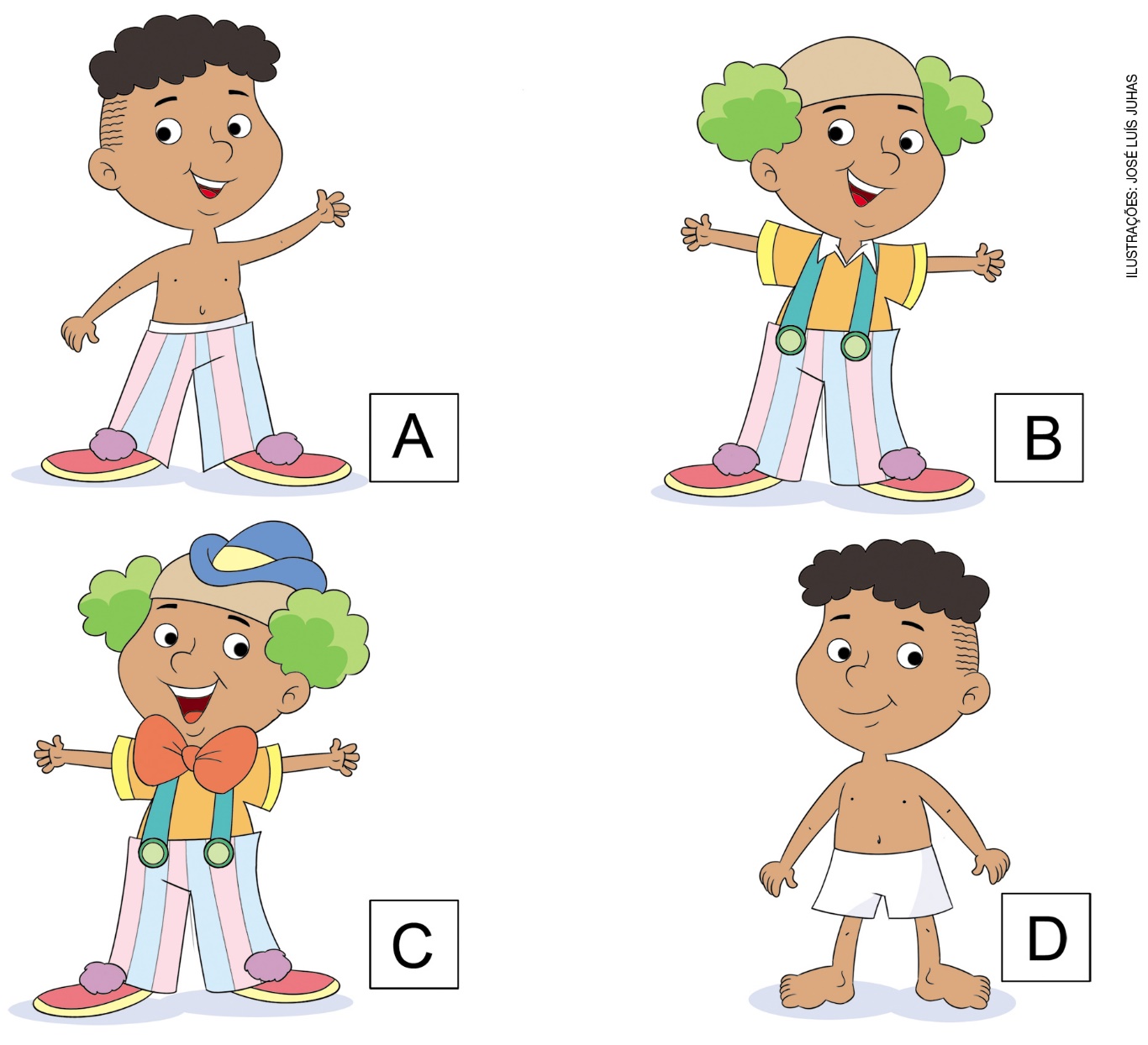 MARQUE X NO ITEM QUE REPRESENTA A ORDEM DO QUE DIEGO FEZ PARA VESTIR A FANTASIA.A) A – B – C– DB) D – A – B – CC) D – B – A – CD) D – C – A – BNOME: __________________________________________________________________CLASSE: _________________________________________________________________DATA: __________________________________________________________________A) (    )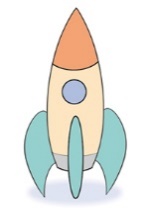 C) (    )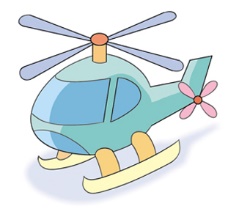 B) (    )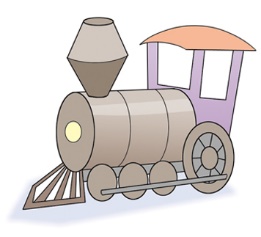 D) (    )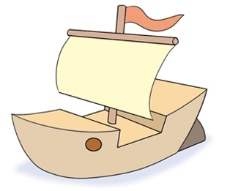 